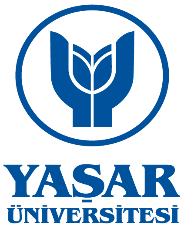 DERS İZİN TALEP FORMUT.C. YAŞAR ÜNİVERSİTESİ REKTÖRLÜĞÜ……………….. DEKANLIĞI’NA/MÜDÜRLÜĞÜ’NE,Ek: İznin gerekçesini kanıtlar resmi belge. Yaşar Üniversitesi Ön Lisans ve Lisans Eğitim-Öğretim ve Sınav Yönetmeliği Madde 33-(2)’de ders izni için başvuru süreleri ve izin süreleri, izin gerekçesine göre belirtilmiştir. Sağlık raporları derse devam yükümlülüğünü ortadan kaldırmaz (Madde 33-(7)).Öğrenci BilgileriÖğrenci BilgileriÖğrenci BilgileriÖğrenci BilgileriAd, SoyadÖğrenci No.BölümTelefon   E-mail     Ders  BilgileriDers  BilgileriDers  BilgileriDers  BilgileriDers TarihiDers KoduDers AdıÖğretim Elemanıİznin Gerekçesiİznin Gerekçesiİznin GerekçesiSpor, kültürel etkinlikler ve sanatsal etkinliklerSpor, kültürel etkinlikler ve sanatsal etkinliklerResmi Sağlık RaporuResmi Sağlık RaporuDoğal afet ve felaketDoğal afet ve felaketAilevi nedenler Ailevi nedenler Gözaltı ve tutukluluk Gözaltı ve tutukluluk Üniversite dışı burs, staj, araştırma, ders ve benzeri imkanların ortaya çıkmasıÜniversite dışı burs, staj, araştırma, ders ve benzeri imkanların ortaya çıkmasıMazeret Tarihi/Tarihleri:                       Talep edilen izin süresi:Talep edilen izin süresi:Yukarıda belirtilen mazarete dayalı izin talebimin Yaşar Üniversitesi Ön Lisans ve Lisans Eğitim-Öğretim ve Sınav Yönetmeliği 33(2)’ye göre kabulünü gereğinize arz ederim.İlgili yönetmelikteki maddeleri okudum, anladım.                  Gerekli belgeler, ektedir.                                                                                                                                                                  …/…/20…                                                                                                            İmza: